GRUPA    ,,ŻYRAFKI”   i  ,,TYGRYSKI”                                        Piątek 12.VI. 2020 r. Temat ,,Morskie podróże” 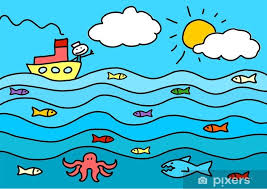 Zadania:*  	W ostatnim czasie dużo rozmawialiśmy o wakacjach i tym, jak spędzimy ten czas. Na pewno już wiesz, że zbliża się nowa pora roku - lato ! A skoro lato to i podróże!  Zapraszamy więc do letniej podróży, a pomoże nam w tym zabawaPosłuchaj piosenki i spróbuj ją zaśpiewać:Link do piosenki:https://www.youtube.com/watch?v=tlCH6BFEISg I. Wyjeżdżamy na wycieczkę                                                                                                                 naszym samochodem,                                                                                                                                   kiedy siadam w foteliku                                                                                                                   zaczynam przygodę.Ref. Rodzinna wycieczka                                                                                                                           na czterech kółeczkach!                                                                                                                       Zapinamy pasy,                                                                                                                               jedziemy na wczasy!II. Droga wije się przez pola,                                                                                                                           lasy i miasteczka,                                                                                                                                                         z mostu widać jak turyści                                                                                                                            płyną na łódeczkach.Ref. Rodzinna wycieczka...III. Na poboczu stoją znaki                                                                                                                              jazdę ułatwiają,                                                                                                                                             dzięki nim podróżujący                                                                                                                            cel swój osiągają.2. Zabawa ruchowo- naśladowcza ,,Niedługo nadejdą wakacje”– Będziemy wędrować  górskim szlakiem – (dziecko maszeruje po pokoju)– A może będziemy kąpać  się w morzu – ( dziecko kładzie się na dywanie i naśladuje pływanie)– Popływamy kajakiem. (siada naśladuje pływanie kajakiem) ……zabawę można powtórzyć kilka razy…..można wzbogacić ja o swoje propozycje 3.Obejrzyj ilustracje i opowiedz jak wygląda morze, plaża , co można tam robić, czy znasz nazwę naszego morza?....staraj się budować dłuższe wypowiedzi.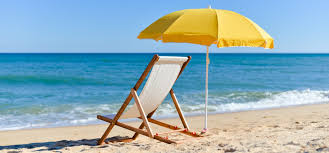 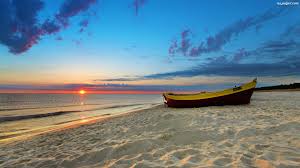 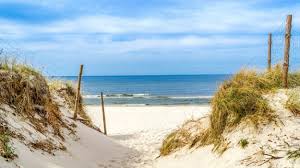 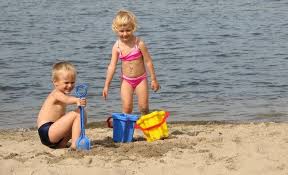 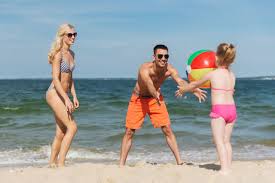 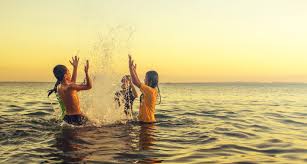 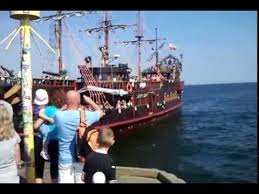 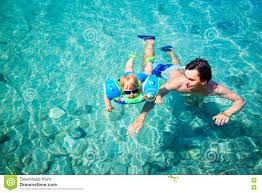 4. Zabawa ruchowa z elementem skoku ,,Przeskakujemy morskie fale”                                                              Dziecko wykonuje skoki obunóż do przodu –naśladują przeskakiwanie fal.5. Posłuchaj nagrania odgłosu fal morskich uderzających o plażę i szumu morza….. możesz się wygodnie położyć i zrelaksować Link:                                                                          https://www.youtube.com/watch?v=ORhFh1rCqRI                                                                                                                                                                                                                        −Czy ten odgłos był przyjemny?                                                                                                            −Pokaż rękami, jak porusza się fala.6. Zabawa ruchowa z elementem czworakowania ,,Szukamy muszelek”                                             Dziecko naśladuje chodzenie na czworakach po wodzie, szukanie muszelek; co pewien czas wykonuje klęk prosty i wyciąga otwarte dłonie przed siebie –pokazując uzbierane muszelki.7.,,Muszle- klejnoty morza”Link do filmu:https://www.youtube.com/watch?v=t_8Xc_o0nJ08. ,,Muszelki” -pokoloruj / pomaluj farbami / wyklej plasteliną….każdy pomysł jest dobry 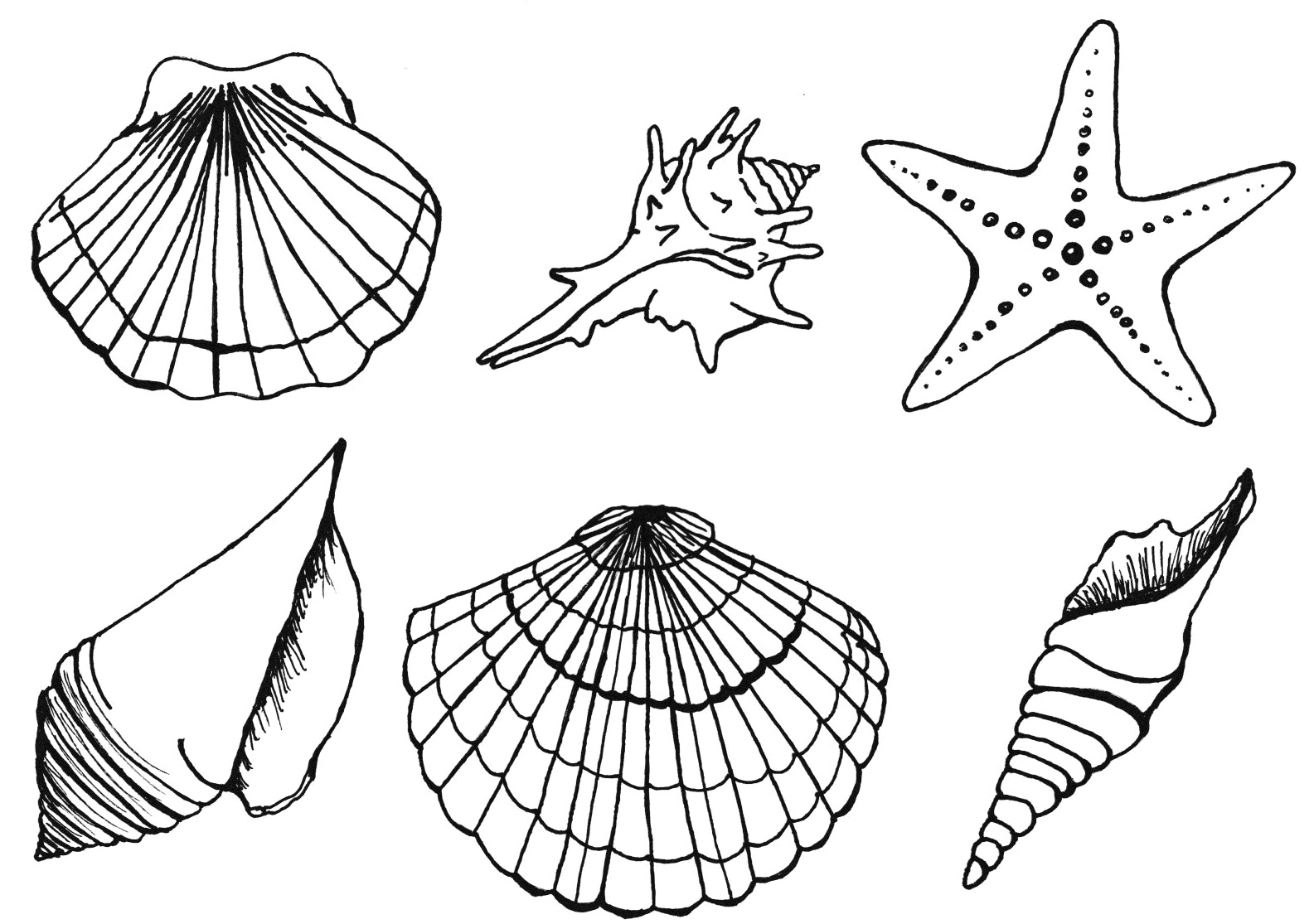 ….. możesz zrobić własne muszle z plasteliny, modeliny, lub masy solnej *ZADANIA DLA CHĘTNYCH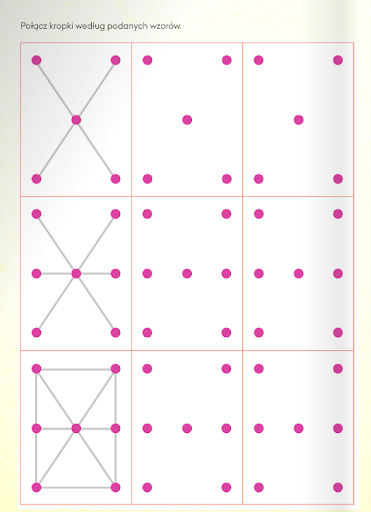 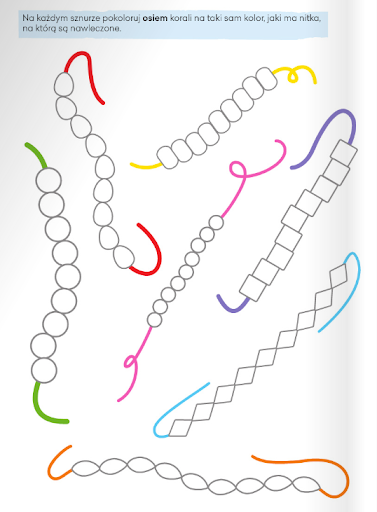 